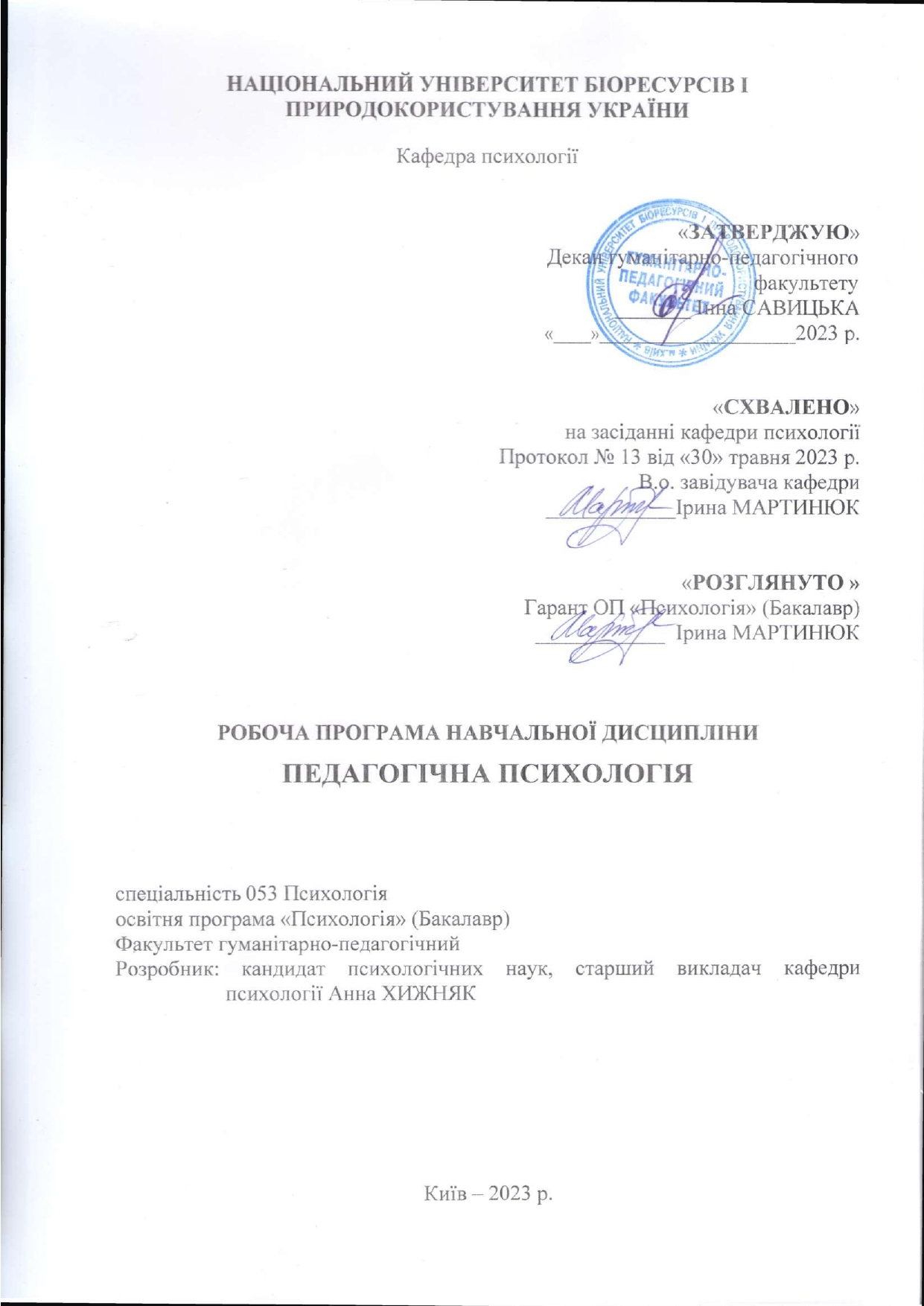 1. Опис навчальної дисципліни «Педагогічна психологія»2. Мета та завдання навчальної дисципліниМетою вивчення навчальної дисципліни «Педагогічна психологія» є формування у майбутніх психологів уявлення про психологічні
механізми розвитку особистості під дією цілеспрямованих педагогічних впливів. Завдання курсу – забезпечити розуміння студентами психологічних закономірностей навчання й виховання особистості, значення навчання й виховання у психічному й особистісному розвитку дитини, особливостей оволодіння дітьми учбовою діяльністю, причин низької результативності в учінні та причин її запобігання, психологічного підґрунтя оптимізації навчання та чинників його ефективності; розвивати уміння добирати методи та прийоми навчання й виховання з урахуванням вікових та індивідуальних особливостей учнів.Набуття компетентностей:інтегральна компетентність (ІК): здатність розв’язувати складні спеціалізовані задачі та практичні проблеми у сфері психології, що передбачають застосування основних психологічних теорій та методів та характеризуються комплексністю і невизначеністю умов;загальні компетентності (ЗК):– у застосуванні набутих знань із педагогічної психології у практичних ситуаціях (ЗК1), – розуміння предметної області та розуміння професійної діяльності та її предметної сфери (ЗК2), – здатність вчитися і оволодівати сучасними знаннями із психології (ЗК4), – здатність критично оцінювати інформацію, що стосується психології, уміти розрізняти наукову у популярну психологію (ЗК5), – здатність приймати обґрунтовані рішення щодо підбору методу дослідження того чи іншого психічного явища (ЗК6), – здатність генерувати нові ідеї щодо причинно-наслідкових звʼязків у розвитку та виникнення тих чи інших психічних та психологічних явищ (ЗК7), – здатність працювати в команді, розвʼязуючи навчальні завдання (ЗК9), – здатність зберігати та примножувати моральні, культурні, наукові цінності і досягнення суспільства на основі розуміння історії та закономірностей розвитку психології як науки, її місця у загальній системі наукових та практичних знань людства (ЗК11).Фахові (спеціальні компетентності) (ФК):– здатність оперувати категоріально-понятійним апаратом педагогічної психології (ФК1), – здатність до ретроспективного аналізу вітчизняного та зарубіжного досвіду розуміння природи виникнення,  функціонування та розвитку психічних явищ (ФК2), – здатність до розуміння природи поведінки, діяльності та вчинків (ФК3),– здатність самостійно збирати та критично опрацьовувати, аналізувати та узагальнювати психологічну інформацію з різних джерел (ФК4), – здатність здійснювати просвітницьку та психопрофілактичну роботу щодо природи та функціонування психічних процесів, властивостей і станів особистості (ФК9), – здатність дотримуватися норм професійної етики у застосуванні методів дослідження психічних явищ (ФК10), – здатність до особистісного та професійного самовдосконалення, навчання та саморозвитку (ФК11). Програмні результатів навчання: – аналізувати та пояснювати психічні явища (ПРН1), – розуміти закономірності та особливості розвитку і функціонування психічних явищ (ПРН2),здійснювати пошук інформації з різних джерел, у тому числі з використанням інформаційно-комунікаційних технологій (ПРН3), – формулювати думку логічно, доступно, дискутувати, обстоювати власну позицію (ПРН10), – ефективно виконувати різні ролі у команді у процесі вирішення фахових завдань, у тому числі демонструвати лідерські якості (ПРН14),– відповідально ставитися до професійного самовдосконалення, навчання та саморозвитку (ПРН15), – знати та розуміти етичні принципи професійної діяльності психолога (ПРН16),– вживати ефективних заходів щодо збереження та підтримання здоров’я – власного й оточення (ПРН18);Програма вивчення нормативної навчальної дисципліни «Педагогічна психологія» складена відповідно до освітньо-професійної програми підготовки бакалаврів спеціальності 053 «Психологія».3. Програма та структура навчальної дисципліни повного терміну денної та заочної форми навчання:4. Теми практичних занять5. Теми самостійної роботи6. Контрольні питання, зразки тестів для визначення рівня засвоєння знань студентамиКонтрольні питання Сутність, предмет та значення педагогічної психології.Методи педагогічної психології.Використання різних видів психологічного експерименту в педагогічній практиці.Структура і функції педагогічної психології.Історія розвитку педагогічної психології.Основні концепції психічного й особистісного розвитку в освітньому процесі.Роль навчання і виховання у психічному й особистісному розвитку дитини.Освіта як об’єкт педагогічної психології.Поняття учбової діяльності, навчання, учіння, научіння. Психологічні особливості учіння. Види учіння та структура учбової діяльності учнів. Вміння самостійно вчитися. Низька результативність в учінні, її причини та запобігання. Психологічні основи оптимізації навчання. Психологія навчання невстигаючих дітей. Психологічна характеристика чинників ефективності навчання. Вікові аспекти навчання. Розвивальне навчання за системою В. Давидова – Д. Ельконіна. Навчання на основі теорії Л. Занкова. Теорія поетапного формування розумових дій. Психологія розвивального навчання. Асоціаністська теорія навчання.  Закони научіння в класичному біхевіоризмі. Когнітивна теорія Дж. Брунера. Проблема навчання в гуманістичній психології (К. Роджерс). Закони психічного розвитку в концепції навчання Л. С. Виготського. Поняття про «зону ближнього розвитку». Педолого-орієнтована концепція навчання П. П. Блонського. Етапи засвоєння знань в асоціативно-рефлекторній теорії Д. Богоявленського, П. Менчинської. Принципи програмованого навчання. Основні принципи навчання в теорії діяльності. Контроль учбових дій різними стимулами. Індивідуальність дитини та її врахування в процесі навчання. Психологічні засади індивідуалізації і диференціації навчання. Шляхи попередження шкільної неуспішності учнів. Вихователь як суб’єкт виховної діяльності. Критерії вихованості і психологія виховного впливу. Психологічні механізми виховання. Завдання виховання особистості. Основні інститути виховання та їх значення. Загальні питання сімейного виховання. Стилі виховання та їх наслідки. Виховання дітей молодшого віку. Проблеми виховання в шкільні роки. Виховання та самовиховання підлітків та юнаків. Порушення соціалізації у підлітків. Основні питання виховання «складних підлітків». Основні принципи спілкування у виховному процесі. Стратегія сприяння розвитку дорослості у підлітків. Педагогічне управління психічним та особистісним розвитком учня. Психологічний аналіз уроку. Професія педагога. Педагогічні здібності, педагогічна майстерність. Індивідуальність і професійна деформація педагога. Адаптація вчителя до умов професійної діяльності. Психологія особистості вчителя. Психологічна структура педагогічної діяльності. Загальна психологічна характеристика педагогічної діяльності. Фактори авторитету вчителя в учнівському колективі. Педагогічна психологія екстремальних випадків (дитина в екстремальній ситуації; насильство та інші ситуації, пов’язані із загрозою життю дитини; насильство над дітьми і його види; суїциди серед дітей і підлітків; переживання синдрому втрати). Педагогічна психологія аномальних випадків (патологія батьків і її вплив на розвиток дітей, затримка інтелектуального розвитку, розлади у дитячому і підлітковому віці). Виховна робота вчителя щодо попередження вживання школярами   психотропних речовин.Форма № Н-5.05Національний університет біоресурсів і природокористування УкраїниФакультет                                                             Гуманітарно-педагогічнийОсвітньо-кваліфікаційний рівень                       БакалаврСпеціальність                                                       053 «Психологія» Форма навчанняСеместр, курс                                                        2 семестр, курс 1 Навчальна дисципліна                                          Педагогічна психологія          Затверджено на засіданні кафедри                  психології                                                                              (назва кафедри)Протокол  № 13  від «30» травня 20223р.В.о. завідувача кафедри ________Ірина МАРТИНЮК                                                                    (підпис)                    (прізвище та ініціали)              Екзаменатор  ________ Анна Хижняк                                                  (підпис)                (прізвище та ініціали)Білет №1 7. Методи навчання1. Словесні:- лекція (усний виклад великого за обсягом та логічною побудовою навчального матеріалу, займає основну частину часу відповідних занять), - пояснення (основних термінів, феноменів, причинно-наслідкових зв’язків під час практичних занять),- розповідь (опис життєвих випадків, що ілюструють пояснювані явища та феномени),- бесіда (репродуктивна – на початку кожного семінарського заняття, катехізисна – наприкінці лекційних та семінарських занять, евристична – на початку лекційних та семінарських занять),- робота з підручниками, навчальними посібниками, науковими статтями (аналіз теоретичного матеріалу під час виконання завдань самостійної роботи з подальшим формулюванням висновків, побудовою таблиць та схем).2. Наочні:- ілюстрування (тексти-описи закономірностей психічної діяльності та поведінки людини під час практичних занять),- демонстрування (показ особливостей застосування набутих знань у професійній практиці під час семінарських занять),- самостійне спостереження (апеляція до життєвого досвіду студентів, що стосується матеріалу лекційних та практичних занять).3. Практичні:- вправи (розв’язування задач на застосування набутих знань, тренування у застосуванні знань закономірностей психіки, виконання  творчих завдань, що наближаються до реальних професійних ситуацій під час практичних занять),- контрольні роботи (виконання завдань, що перевіряють розуміння навчального матеріалу),- проекти, командні завдання.8. Форми контролюУ межах модуля:- бліцопитування знання теоретичного матеріалу,- перевірка правильності виконання завдань на практичних заняттях,- перевірка наявності та правильності виконання письмових завдань самостійної роботи, - проміжна атестація (тести, що перевіряють знання, розуміння теоретичного матеріалу);Підсумкова атестація:- письмове опитування (тест, відкриті питання),- усне опитування.9. Розподіл балів, які отримують студентиОцінювання студента відбувається згідно з положенням «Про екзамени та заліки у НУБіП України» зі змінами від 26.04.2023 р. протокол № 10 табл. 1.Для визначення рейтингу студента (слухача) із засвоєння дисципліни R ДИС (до 100 балів) одержаний рейтинг з атестації R АТ (до 30 балів) додається до рейтингу студента (слухача) з навчальної роботи R НР (до 70 балів): R ДИС =  R НР + R АТ.                              10. Методичне забезпеченняШмаргун В. М., Хижняк А. А. Педагогічна психологія: ЕНК [для студентів спеціальності «Психологія»]. URL: https://elearn.nubip.edu.ua/enrol/index.php?id=3636 11. Рекомендована літератураОсновна:Бех І.Д. Вибрані наукові праці. Виховання особистості. Том 1. Чернівці: Букрек, 2015. – 840 с.  Бех І. Д. Вибрані наукові праці. Виховання особистості. Том 2. Чернівці: Букрек, 2015. – 640 с.Лисянська Т. М. Педагогічна психологія: навч. посіб. [2-ге вид., випр. і доп.].  К.: Каравела, 2012. 264 с.Савчин М. В. Педагогічна психологія: навч. посіб. К.: Академвидав, 2007. 422 с.Сергеєнкова О. П. Педагогічна психологія: навч. посіб. К.: ЦУЛ, 2019. 168 с.Допоміжна:Волкова Н. П. Професійно-педагогічна комунікація: навч. посіб. К.: Академія, 2006. 256 с.Гетьман Т. О., Кричковська Т. Д. Проблеми педагогічної психології: хрестоматія. К.:КНТ, 2017, 381 с.Поліщук В. Психологія педаагогічного повсякдення: реальність і міфи. Суми: Університетська книга, 2019. 152 с.Турищева Л., Дорожко І., Малихіна О. Насильство. Булінг. Проблема у запитаннях та відповідях. Харків: Основа, 2019. 144 с.Шевців З. М. Основи соціально-педагогічної діяльності: навч. посіб. К.: ЦУЛ, 2017. 246 с.11. Інформаційні ресурсиSeifert K. & Sutton R. Educational psychology [Second Edition]. URL: http://home.cc.umanitoba.ca/~seifert/EdPsy2009.pdf (Дата звернення: 30.05.2022 р.)Степанов О. «Педагогічна психологія» Академвидав. URL: https://academia-pc.com.ua/product/271  (Дата звернення: 30.05.2022 р.)Педагогічна психологія, як наукова дисципліна. URL: https://stud.com.ua/88900/pedagogika/pedagogichna_psihologiya_naukova_distsiplina (Дата звернення: 12.06.2022 р.)Педагогічна психологія, дошкільний вік. URL: https://elibrary.kubg.edu.ua/27941/1/I_Melnyk_PP_posibnuk_2013.pdf  (Дата звернення: 12.06.2022 р.)Педагогічна психологія як наука. Етапи розвитку. URL: https://studfile.net/preview/5512010/  (Дата звернення: 11.06.2022 р.)Психологія педагогічної діяльності, та психологія вчителя. URL: https://ru.osvita.ua/school/method/psychology/1755/ (Дата звернення: 23.05.2022 р.)Галузь знань, напрям підготовки, спеціальність, освітньо-кваліфікаційний рівеньГалузь знань, напрям підготовки, спеціальність, освітньо-кваліфікаційний рівеньГалузь знань, напрям підготовки, спеціальність, освітньо-кваліфікаційний рівеньГалузь знань05 «Соціальні та поведінкові науки»                                  (шифр і назва)05 «Соціальні та поведінкові науки»                                  (шифр і назва)СпеціальністьСпеціальність: 053 «Психологія»Спеціальність: 053 «Психологія»Освітньо-кваліфікаційний рівень«Бакалавр»«Бакалавр»Характеристика навчальної дисципліниХарактеристика навчальної дисципліниХарактеристика навчальної дисципліниВидОбов’язковаОбов’язковаЗагальна кількість годин __150___150_Кількість кредитів ECTS ___5______5___Кількість змістових модулів___2______2___Курсовий проект (робота)    (якщо є в робочому навчальному плані)______________________________________(назва)______________________________________(назва)Форма контролюЕкзаменЕкзаменПоказники навчальної дисципліни для денної та заочної форм навчанняПоказники навчальної дисципліни для денної та заочної форм навчанняПоказники навчальної дисципліни для денної та заочної форм навчанняденна форма навчаннязаочна форма навчанняРік підготовки11Семестр22,3Лекційні заняття     30 год.6 год.Практичні, семінарські заняття     45 год.    6 год.Лабораторні заняттяСамостійна робота     75 год.138 год.Індивідуальні завданняКількість тижневих годин для денної форми навчання:аудиторних                 5 год.Назви змістових модулів і темКількість годинКількість годинКількість годинКількість годинКількість годинКількість годинКількість годинКількість годинКількість годинКількість годинКількість годинКількість годинКількість годинКількість годинКількість годинКількість годинКількість годинКількість годинКількість годинКількість годинНазви змістових модулів і темденна формаденна формаденна формаденна формаденна формаденна формаЗаочна формаЗаочна формаЗаочна формаЗаочна формаЗаочна формаЗаочна формаЗаочна формаЗаочна формаЗаочна формаЗаочна формаЗаочна формаЗаочна формаЗаочна формаЗаочна формаНазви змістових модулів і темусього у тому числіу тому числіу тому числіу тому числіу тому числіусього у тому числіу тому числіу тому числіу тому числіу тому числіу тому числіу тому числіу тому числіу тому числіу тому числіу тому числіу тому числіу тому числіНазви змістових модулів і темусього л.пр.лабінд.ср.усього л.пр.пр.пр.лаб.лаб.лаб.інд.інд.інд.ср.ср.ср.123456789101010111111121212131313Змістовий модуль 1. Навчання й учіння як об’єкт педагогічної психологіїЗмістовий модуль 1. Навчання й учіння як об’єкт педагогічної психологіїЗмістовий модуль 1. Навчання й учіння як об’єкт педагогічної психологіїЗмістовий модуль 1. Навчання й учіння як об’єкт педагогічної психологіїЗмістовий модуль 1. Навчання й учіння як об’єкт педагогічної психологіїЗмістовий модуль 1. Навчання й учіння як об’єкт педагогічної психологіїЗмістовий модуль 1. Навчання й учіння як об’єкт педагогічної психологіїЗмістовий модуль 1. Навчання й учіння як об’єкт педагогічної психологіїЗмістовий модуль 1. Навчання й учіння як об’єкт педагогічної психологіїЗмістовий модуль 1. Навчання й учіння як об’єкт педагогічної психологіїЗмістовий модуль 1. Навчання й учіння як об’єкт педагогічної психологіїЗмістовий модуль 1. Навчання й учіння як об’єкт педагогічної психологіїЗмістовий модуль 1. Навчання й учіння як об’єкт педагогічної психологіїЗмістовий модуль 1. Навчання й учіння як об’єкт педагогічної психологіїЗмістовий модуль 1. Навчання й учіння як об’єкт педагогічної психологіїЗмістовий модуль 1. Навчання й учіння як об’єкт педагогічної психологіїЗмістовий модуль 1. Навчання й учіння як об’єкт педагогічної психологіїЗмістовий модуль 1. Навчання й учіння як об’єкт педагогічної психологіїЗмістовий модуль 1. Навчання й учіння як об’єкт педагогічної психологіїЗмістовий модуль 1. Навчання й учіння як об’єкт педагогічної психологіїЗмістовий модуль 1. Навчання й учіння як об’єкт педагогічної психологіїТема 1. Вступ до педагогічної психології.142481422212Тема 2. Теоретичні основи педагогічної психології.2046102022218Тема 3. Психологія учіння2046102022222216Тема 4. Психологія навчання2045102022218Разом за змістовим модулем 1741421387466644464Змістовий модуль 2. Психологія виховання та діяльності субʼєкта виховного процесуЗмістовий модуль 2. Психологія виховання та діяльності субʼєкта виховного процесуЗмістовий модуль 2. Психологія виховання та діяльності субʼєкта виховного процесуЗмістовий модуль 2. Психологія виховання та діяльності субʼєкта виховного процесуЗмістовий модуль 2. Психологія виховання та діяльності субʼєкта виховного процесуЗмістовий модуль 2. Психологія виховання та діяльності субʼєкта виховного процесуЗмістовий модуль 2. Психологія виховання та діяльності субʼєкта виховного процесуЗмістовий модуль 2. Психологія виховання та діяльності субʼєкта виховного процесуЗмістовий модуль 2. Психологія виховання та діяльності субʼєкта виховного процесуЗмістовий модуль 2. Психологія виховання та діяльності субʼєкта виховного процесуЗмістовий модуль 2. Психологія виховання та діяльності субʼєкта виховного процесуЗмістовий модуль 2. Психологія виховання та діяльності субʼєкта виховного процесуЗмістовий модуль 2. Психологія виховання та діяльності субʼєкта виховного процесуЗмістовий модуль 2. Психологія виховання та діяльності субʼєкта виховного процесуЗмістовий модуль 2. Психологія виховання та діяльності субʼєкта виховного процесуЗмістовий модуль 2. Психологія виховання та діяльності субʼєкта виховного процесуЗмістовий модуль 2. Психологія виховання та діяльності субʼєкта виховного процесуЗмістовий модуль 2. Психологія виховання та діяльності субʼєкта виховного процесуЗмістовий модуль 2. Психологія виховання та діяльності субʼєкта виховного процесуЗмістовий модуль 2. Психологія виховання та діяльності субʼєкта виховного процесуЗмістовий модуль 2. Психологія виховання та діяльності субʼєкта виховного процесуТема 1. Психологія виховання204610202221818Тема 2. Педагогічне управління психічним та особистісним розвитком учня18468181818Тема 3. Психологія педагогічної діяльності та особистості вчителя18469181818Тема 4. Педагогічна психологія аномальних та екстремальних випадків204610202020Разом за змістовим модулем 276162437762227474Усього годин15030 457515066666138138№з/пНазва темиКількістьгодин1Методи дослідження психологічних особливостей учіння, навчання, виховання 22Аналіз історії розвитку педагогічної психології (робота у командах – підготовка та презентація доповідей)23Аналіз першоджерел з педагогічної психології (робота у командах – підготовка та презентація доповідей)24Аналіз актуальних питань психології учіння25Психологічний аналіз уміння самостійно вчитися та шляхи його розвитку в учнів26Аналіз актуальних питань психології навчання27Аналіз шляхів запровадження індивідуалізації та диференціації навчання28Аналіз актуальних питань психології виховання (робота у командах – підготовка та презентація доповідей)29Аналіз психологічних основ самовиховання та перевиховання210Аналіз актуальних питань психології педагогічного управління психічним та особистісним розвитком учня (робота у командах – підготовка та презентація доповідей)211Аналіз сучасних теорій розвитку особистості учня (робота в командах – підготовка та презентація доповідей)212Аналіз актуальних питань психології педагогічної діяльності та особистості вчителя (робота у командах – підготовка та презентація доповідей)213Аналіз професійно- важливих якостей вчителя (робота у командах – підготовка та презентація доповідей)214Аналіз актуальних питань педагогічної психології аномальних випадків (робота у командах – підготовка та презентація доповідей)215Аналіз актуальних питань педагогічної психології екстремальних випадків (робота у командах – підготовка та презентація доповідей)2Всього30№з/пНазва темиКількістьгодин1Які основні завдання покликана вирішувати сучасна педагогічна психологія?82Яке місце посідає педагогічна психологія в системі наук?103Розкрийте психологічну структуру процесу учіння.104Ваша думка стосовно того, що є первинним у процесі розвитку особистості.10Проміжний контрольПроміжний контроль5Дайте загальну характеристику позиції особистості як психологічного об’єкта виховання.86Схарактеризуйте зміст поняття “професійна компетентність педагога”.97Які ви знаєте функції, компоненти і рівні педагогічної діяльності?58Дайте характеристику чотирьох індивідуальних стилів, які характеризують сучасного вчителя.5Проміжний контрольПроміжний контроль1НАЦІОНАЛЬНИЙ УНІВЕРСИТЕТ БІОРЕСУРСІВ І ПРИРОДОКОРИСТУВАННЯ УКРАЇНИНАЦІОНАЛЬНИЙ УНІВЕРСИТЕТ БІОРЕСУРСІВ І ПРИРОДОКОРИСТУВАННЯ УКРАЇНИНАЦІОНАЛЬНИЙ УНІВЕРСИТЕТ БІОРЕСУРСІВ І ПРИРОДОКОРИСТУВАННЯ УКРАЇНИНАЦІОНАЛЬНИЙ УНІВЕРСИТЕТ БІОРЕСУРСІВ І ПРИРОДОКОРИСТУВАННЯ УКРАЇНИОС ___бакалавр____спеціальність 053 «Психологія»Кафедра_ психології _2023-2024 н. р.ЕКЗАМЕНАЦІЙНИЙБІЛЕТ № ___1___з дисципліни__педагогічна психологія_ЗатверджуюВ.о. зав. кафедри___________________Мартинюк І.А._____________2023 р._Екзаменаційні запитанняЕкзаменаційні запитанняЕкзаменаційні запитанняЕкзаменаційні запитанняСутність, предмет та значення педагогічної психології.Сутність, предмет та значення педагогічної психології.Сутність, предмет та значення педагогічної психології.Сутність, предмет та значення педагогічної психології.Основні принципи навчання в теорії діяльності.Основні принципи навчання в теорії діяльності.Основні принципи навчання в теорії діяльності.Основні принципи навчання в теорії діяльності.Тестові завдання різних типівТестові завдання різних типівТестові завдання різних типівТестові завдання різних типів1. Вставте пропущене слово у реченні:1. Вставте пропущене слово у реченні:1. Вставте пропущене слово у реченні:1. Вставте пропущене слово у реченні:2. Встановіть відповідність між методами педагогічної психології та їх характеристиками:2. Встановіть відповідність між методами педагогічної психології та їх характеристиками:2. Встановіть відповідність між методами педагогічної психології та їх характеристиками:2. Встановіть відповідність між методами педагогічної психології та їх характеристиками:3. З допомогою яких заходів на уроці можна компенсувати повільний темп розумової роботи учнів зі слабкою нервовою системою?3. З допомогою яких заходів на уроці можна компенсувати повільний темп розумової роботи учнів зі слабкою нервовою системою?3. З допомогою яких заходів на уроці можна компенсувати повільний темп розумової роботи учнів зі слабкою нервовою системою?3. З допомогою яких заходів на уроці можна компенсувати повільний темп розумової роботи учнів зі слабкою нервовою системою?4. У якому віці головною рушійною силою навчальної діяльності школяра є допитливість?4. У якому віці головною рушійною силою навчальної діяльності школяра є допитливість?4. У якому віці головною рушійною силою навчальної діяльності школяра є допитливість?4. У якому віці головною рушійною силою навчальної діяльності школяра є допитливість?5. Встановіть відповідність між особливостями інтелектуального розвитку молодших школярів та наведеними ситуаціями (за Ж. Піаже):5. Встановіть відповідність між особливостями інтелектуального розвитку молодших школярів та наведеними ситуаціями (за Ж. Піаже):5. Встановіть відповідність між особливостями інтелектуального розвитку молодших школярів та наведеними ситуаціями (за Ж. Піаже):5. Встановіть відповідність між особливостями інтелектуального розвитку молодших школярів та наведеними ситуаціями (за Ж. Піаже):6. Вставте пропущене слово у реченні:6. Вставте пропущене слово у реченні:6. Вставте пропущене слово у реченні:6. Вставте пропущене слово у реченні:7. Розставте акценти в розвитку особистості в умовах виховання відповідно до віку:7. Розставте акценти в розвитку особистості в умовах виховання відповідно до віку:7. Розставте акценти в розвитку особистості в умовах виховання відповідно до віку:7. Розставте акценти в розвитку особистості в умовах виховання відповідно до віку:8. Дайте відповідь одним терміном:8. Дайте відповідь одним терміном:8. Дайте відповідь одним терміном:8. Дайте відповідь одним терміном:9.  Які психологічні особливості є протипоказаннями до педагогічної діяльності?9.  Які психологічні особливості є протипоказаннями до педагогічної діяльності?9.  Які психологічні особливості є протипоказаннями до педагогічної діяльності?9.  Які психологічні особливості є протипоказаннями до педагогічної діяльності?10. Наведіть приклад запитання (яке може задати вчитель учневі), що передбачає висунення гіпотези, яку необхідно обґрунтувати.10. Наведіть приклад запитання (яке може задати вчитель учневі), що передбачає висунення гіпотези, яку необхідно обґрунтувати.10. Наведіть приклад запитання (яке може задати вчитель учневі), що передбачає висунення гіпотези, яку необхідно обґрунтувати.10. Наведіть приклад запитання (яке може задати вчитель учневі), що передбачає висунення гіпотези, яку необхідно обґрунтувати.Рейтинг здобувача вищої освіти, балиОцінка національна за результати складанняОцінка національна за результати складанняРейтинг здобувача вищої освіти, балиекзаменівзаліків90 – 100ВідмінноЗараховано74 – 89ДобреЗараховано60 – 73ЗадовільноЗараховано0 – 59НезадовільноНе зараховано